 al. Powstańców Wielkopolskich 72 70-111 SzczecinSzczecin, dnia 04.01.2024 r. 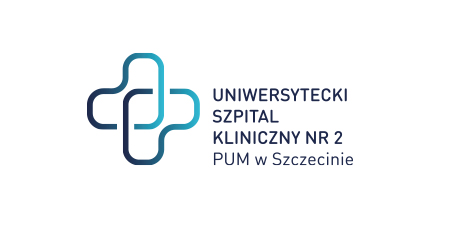 znak sprawy: ZP/220/128/23Dotyczy: postępowania o udzielenie zamówienia publicznego na dostawę komputerów stacjonarnych typu mini PC. ZAWIADOMIENIE O ROZSTRZYGNIĘCIU POSTĘPOWANIAZamawiający zawiadamia, że na podstawie art. 204 ust. 1 ustawy z dnia 11 września 2019 r. Prawo zamówień publicznych (Dz.U.2019.2019 t.j. z dnia 2019.10.24, dalej „PZP”) dokonał rozstrzygnięcia postępowania, jak poniżej.ZADANIE NR 1a) Nazwy (firmy), siedziby i adresy wykonawców, którzy złożyli oferty:oferta nr 1: WRCOMPUTERS Łukasz Kaca, Ul. Azaliowa 44, 26-652 Janiszewoferta nr 2: KOMPRE Sp. z o. o., Ul. Wesoła 37, Rogaszyce, 63-500 Ostrzeszówoferta nr 3: XLAP24.PL Sp. z o. o., Ul. Leśna 1, 64-100 Lesznooferta nr 5: FHU Horyzont Krzysztof Lech, Ul. Parkowa 6, 38-300 Gorliceoferta nr 6: CEZAR Cezary Machnio i Piotr Gębka Sp. z o. o., Ul. Wolność 8/4, 26-600 Radomb) Wykonawcy, których oferty zostały odrzucone:z postępowania odrzucono 1 ofertę:oferta nr 5: FHU Horyzont Krzysztof Lech, Ul. Parkowa 6, 38-300 GorlicePodstawa prawna: art. 226 ust. 1 pkt 5) ustawy PZP – jej treść jest niezgodna z warunkami zamówienia. Uzasadnienie faktyczne: Wykonawca złożył ofertę na przedmiot zamówienia niezgodną z zapisami SWZ. Zamawiający wymagał komputera o wysokości max. 40 mm. Wykonawca zaoferował komputery o wysokości 44,2 mm.Wobec powyższego, odrzucenie oferty jest w pełni uzasadnione i konieczne.c) Wykonawcy, którzy zostali wykluczeni z postępowania o udzielenie zamówienia:z postępowania nie wykluczono żadnego wykonawcyd) Spośród ważnych ofert za najkorzystniejszą została uznana:oferta nr 2: KOMPRE Sp. z o. o., Ul. Wesoła 37, Rogaszyce, 63-500 Ostrzeszówcena oferty: 30.104,25 zł bruttoUzasadnienie wyboru: oferta nr 2 uzyskała najkorzystniejszy bilans przyjętych kryteriów obliczony wg zasad jednakowych dla wszystkich ważnych ofert.e) Streszczenie oceny, porównanie złożonych ważnych ofert, punktacja w każdym kryterium oraz łączna punktacja:Informację otrzymują Wykonawcy, którzy złożyli ofertę. Zawiadomienie o rozstrzygnięciu postępowania zostanie również zamieszczone na portalu zakupowym SPSK-2. Umowa z wybranym wykonawcą zostanie zawarta zgodnie z zapisami SWZ pkt XXIV.ZADANIE NR 2a) Nazwy (firmy), siedziby i adresy wykonawców, którzy złożyli oferty:oferta nr 3: XLAP24.PL Sp. z o. o., Ul. Leśna 1, 64-100 Lesznooferta nr 4: IT PREMIUM B. Bęski, P. Szałkiewicz Sp. J., Ul. Krzywoustego 62/1, 70-253 Szczecinoferta nr 6: CEZAR Cezary Machnio i Piotr Gębka Sp. z o. o., Ul. Wolność 8/4, 26-600 Radomb) Wykonawcy, których oferty zostały odrzucone:z postępowania nie odrzucono żadnej ofertyc) Wykonawcy, którzy zostali wykluczeni z postępowania o udzielenie zamówienia:z postępowania nie wykluczono żadnego wykonawcyd) Spośród ważnych ofert za najkorzystniejszą została uznana:oferta nr 4: IT PREMIUM B. Bęski, P. Szałkiewicz Sp. J., Ul. Krzywoustego 62/1, 70-253 Szczecincena oferty: 31.365,00 zł bruttoUzasadnienie wyboru: oferta nr 4 uzyskała najkorzystniejszy bilans przyjętych kryteriów obliczony wg zasad jednakowych dla wszystkich ważnych ofert.e) Streszczenie oceny, porównanie złożonych ważnych ofert, punktacja w każdym kryterium oraz łączna punktacja:Informację otrzymują Wykonawcy, którzy złożyli ofertę. Zawiadomienie o rozstrzygnięciu postępowania zostanie również zamieszczone na portalu zakupowym SPSK-2. Umowa z wybranym wykonawcą zostanie zawarta zgodnie z zapisami SWZ pkt XXIV.Z poważaniem Dyrektor USK nr 2 w SzczecinieSprawę prowadzi: Eliza Koladyńska - Nowacka Tel. 91 466-10-86OF. NRWYKONAWCAKRYT. 1 CENA – 95%KRYT. 2 TERMIN DOSTAWY – 5%SUMA1WRCOMPUTERS Łukasz Kaca51,005,0056,002KOMPRE Sp. z o. o.93,005,0098,003XLAP24.PL Sp. z o. o.95,001,0096,006CEZAR Cezary Machnio i Piotr Gębka Sp. z o. o.33,005,0038,00OF. NRWYKONAWCAKRYT. 1 CENA – 95%KRYT. 2 TERMIN DOSTAWY – 5%SUMA3XLAP24.PL Sp. z o. o.79,001,0080,004IT PREMIUM B. Bęski, P. Szałkiewicz Sp. J.95,005,00100,006CEZAR Cezary Machnio i Piotr Gębka Sp. z o. o.74,005,0079,00